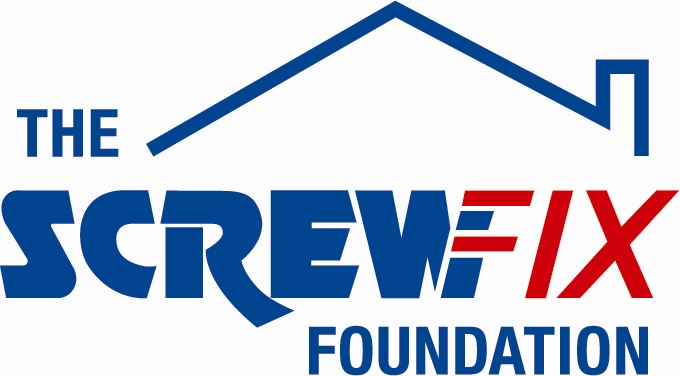 December 20194Sight Vision Support receives a helping hand from The Screwfix Foundation 4Sight Vision Support based in Bognor Regis, is celebrating after being awarded £4855 worth of funding from The Screwfix Foundation, a charity which supports projects to fix, repair, maintain and improve properties and facilities for those in need. Jessica Passmore from 4Sight Vision Support comments: “We are very grateful to The Screwfix Foundation for donating these vital funds to support our charity. The funding has been used to support the conversion of an old unusable swimming pool room, into a spacious multipurpose function room (ground floor) that will not only benefit 4Sight Vision Support’s members and volunteers but will also support many other local organisations to access the Centre. The space ensures more accessibility and inclusivity for social events and activities. During our opening weekend we not only hosted our AGM, but we also welcomed over 40 attendees to our first ‘VI Fun Day’ for children and young people living with sight loss, along with their families. We’d like to thank everyone who was involved in the fundraising to enable this change – this will continue to a positive difference for people in your community.”Martin Ferguson, Assistant Store Manager of the Screwfix store in Bognor Regis, comments: “We’re really pleased that one of our local charities has been awarded funding by The Screwfix Foundation. Staff from across the business have held a variety of fundraising events to raise vital funds for The Screwfix Foundation, so it’s fantastic to see the money we have raised being invested back into such a worthwhile community project.” The Screwfix Foundation, which launched in April 2013 donates much needed funding to help a variety of local projects throughout the UK, from repairing buildings and improving community facilities, to improving the homes of people living with sickness or disability.It also works closely with Macmillan Cancer Support, as well as supporting smaller, local registered charities like 4Sight Vision Support.Relevant projects from across West Sussex are invited to apply online for a share of the funding at screwfixfoundation.com.For more information about The Screwfix Foundation, visit screwfixfoundation.com.Picture Caption L to R : Jessica Passmore Marketing and Communications Officer, Martin Ferguson of Screwfix Bognor Regis and Juliet Stallard Trust Fund Raiser.-ENDS-Note to editorsAbout The Screwfix Foundation:The Screwfix Foundation is a charity set up by Screwfix in April 2013. We have a clear purpose of raising funds to support projects that will fix, repair, maintain and improve properties and community facilities specifically for those in need in the UK.The Screwfix Foundation raises funds throughout the year to support causes that will change people’s lives. Working with both national and local charities, The Screwfix Foundation donates much needed funding to help all sorts of projects, from repairing buildings and improving community facilities, to improving the homes of people living with sickness or disability.About 4Sight Vision Support:For nearly 100 years, 4Sight Vision Support have been the leading sight loss charity supporting the visually impaired community of West Sussex.Sight loss can happen to anyone of us at any time. Everyday 250 people in the UK begin to lose their sight (NHS, 2018). Today there are 30,000 people with sight loss in West Sussex alone (RNIB, 2016).At the heart of our holistic & person-centred services is a commitment to ensuring that a diagnosis of sight loss is not a one-way road to loss of independence and isolation.3000 members and 300 volunteers create a community that inspires and mentors its peers to maintain and transform their own lives into positive and fulfilling ones after sight loss.With your support 4Sight Vision Support will be the charity that is there for the people of West Sussex at the time when it matters most.Branding guidelines:  Always use ‘4Sight Vision Support’ in full not ‘4SIGHT’ Charity Number: 1075447Logo can be used upon request Social media posts should be tagged with @4SightVS and use #4SVS alongside the post.PRESS information: For more information, please contact:The Screwfix Foundation, E: Foundation@screwfix.com